هو الله - يا من وفّقه اللّه علی اعلآء کلمته بين الوری…حضرت عبدالبهاءاصلی فارسی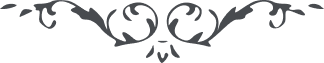 ١٤٧ هو الله يا من وفّقه اللّه علی اعلآء کلمته بين الوری طوبی لک ايّها المنادی بملکوت الأبهی و الهادی الی نور الهدی المتلألأ من سدرة سينآء لعمر اللّه انّ کلّ کلمة تخرج من فم الأصفيآء فی نشر نفحات اللّه لأعظم شأناً ممّا خلق علی وجه الغبرآء و انظر الی آثار موهبة اللّه انزل من السّمآء مآءً مبارکاً يروی به البلد الطّيّب فخرج نباته باذن ربّه نباتاً حسنا الا و هو رياحين معرفة اللّه و ازهار محبّة اللّه و اوراد فيوضات اللّه فاشکر اللّه بما بعثک من مرقدک و جعلک منادياً باسمه فی تلک الأنحآء و لمثلک ينبغی هذا. اسئل اللّه ان يهدی بک نفوساً کثيرة و عليک البهآء الأبهی. عبدالبهاء عباس 